INTERIÉROVÉ KOTLE    ●    KOTLE  NA  KUSOVÉ  DŘEVO    ●   AUTOMATICKÉ  KOTLE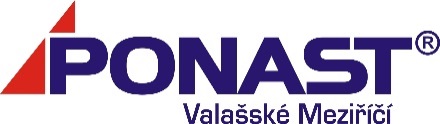 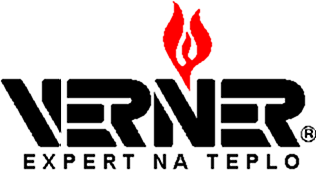 REGISTRACE DO SEZNAMU ZÁJEMCŮ O SERVISNÍ ŠKOLENÍAdresa provozovny:Mám zájem o servisní školení na výrobky zn PONAST 				Mám zájem o servisní školení na výrobky zn VERNER				Mám zájem o školení odborně způsobilých osob na výrobky zn PONAST 		Mám zájem o školení odborně způsobilých osob na výrobky zn. VERNER	   	          V     dne Firma:  Firma:  Firma:  IČO:		DIČ: DIČ: Sídlo:  Sídlo:  Sídlo:  Telefon: 	Email: Email: Předmět činnosti: Předmět činnosti: Předmět činnosti: Účastník školeníJméno: 	Jméno: 	Jméno: 	Příjmení: 	Příjmení: 	Titul: Datum narození: Datum narození: Datum narození: ( Vyplňte pokud je odlišné od firmy )Adresa: IČO: ( Vyplňte pokud je odlišné od firmy )Adresa: IČO: ( Vyplňte pokud je odlišné od firmy )Adresa: IČO: Telefon: 	Email: Email: 